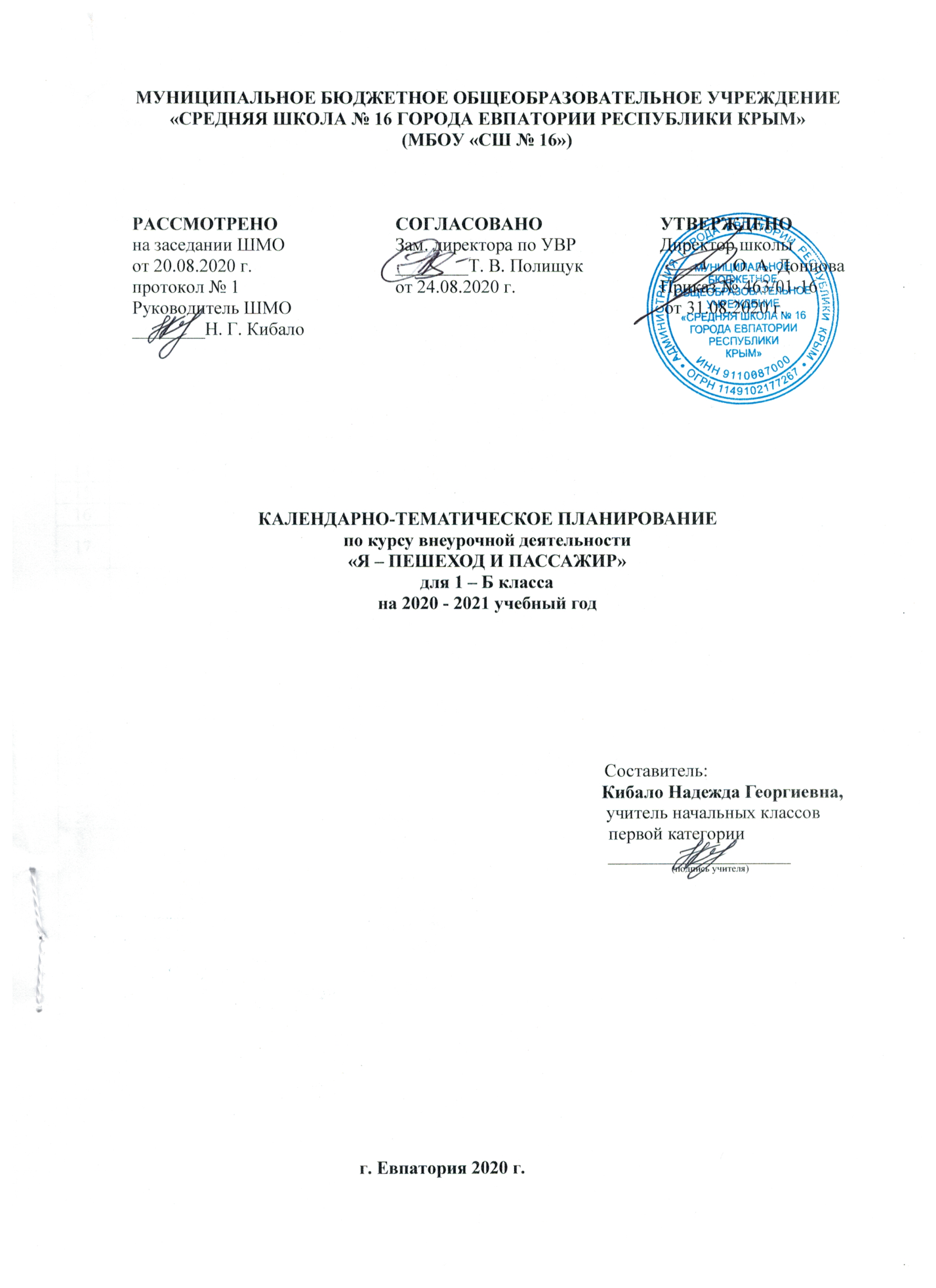 № п/п№ п/пДатаДатаТема урокапланфактпланфактОриентировка в окружающем мире (12 ч.)Ориентировка в окружающем мире (12 ч.)Ориентировка в окружающем мире (12 ч.)Ориентировка в окружающем мире (12 ч.)Ориентировка в окружающем мире (12 ч.)107.09Для чего мы учим правила дорожного движения.214.09Форма предметов окружающего мира (треугольник, круг, квадрат).321.09Цвет (цветовые оттенки) предметов.428.09Пространственные положения: близко-далеко; рядом, около и т.д.505.10Форма и цвет знаков дорожного движения.612.10Цвет и форма запрещающих знаков.719.10Адрес местожительства. Дорога от дома до школы, магазина и пр.826.10Практическое занятие «Дорога домой».909.11Транспорт. Наземный, подземный, воздушный, водный.1016.11Транспортное средство.1123.11Участники дорожного движения.1230.11Мы идем по улице (экскурсия). Ты – пешеход (13 ч.)Ты – пешеход (13 ч.)Ты – пешеход (13 ч.)Ты – пешеход (13 ч.)Ты – пешеход (13 ч.)1307.12Дорога. Тротуар как часть дороги.1414.12Правила движения по тротуару.1521.12Нас увидят в темноте.1628.12Знаки «пешеходный переход», «пешеходная дорожка».1711.01Знаки «подземный пешеходный переход», «надземный пешеходный переход».1818.01Знаки «место остановки автобуса (троллейбуса)», «место остановки трамвая». Экскурсия.1925.01Игра «Живые знаки».2001.02Правила  перехода  дороги  при  разных  знаках  пешеходного перехода.2108.02Перекресток.2215.02Ролевая игра «Переходим дорогу».2301.03Светофор пешеходный.2415.03Светофор транспортный.2529.03Особенности сигналов светофора и действия пешеходов.Ты – пассажир ( 8 ч.)Ты – пассажир ( 8 ч.)Ты – пассажир ( 8 ч.)Ты – пассажир ( 8 ч.)Ты – пассажир ( 8 ч.)2605.04Правила поездки в автомобиле.2712.04Правила поездки в автобусе, троллейбусе. 2819.04Правила поездки в электричке.2926.04Правила поездки в метро.3017.05Опасные ситуации.3124.05Ролевая игра «Едем в гости».32Подготовка к проекту ««Правила движения — достойны уважения!»33Урок-игра «Азбука безопасности».